О проведении фестиваля городской среды "Выходи гулять!" Создать рабочую группу по проведению фестиваля городской среды «Выходи гулять!» в рамках федерального приоритетного проекта «Формирование комфортной городской среды» в городе Канске согласно приложению № 1 к настоящему распоряжению.Организовать и провести фестиваль городской среды «Выходи гулять!» в рамках федерального приоритетного проекта «Формирование комфортной городской среды» в городе Канске до 10 апреля 2018 года согласно плану мероприятий (приложение № 2).Начальнику отдела организационной работы, делопроизводства кадров и муниципальной службы администрации города Канска (Н.В. Чудакова) ознакомить лиц, указанных в приложении № 1, с настоящем распоряжением под роспись.Ведущему специалисту Отдела культуры администрации г. Канска (Н.А. Велищенко) разместить данное распоряжение на официальном сайте муниципального образования город Канск в сети Интернет, опубликовать в газете «Канский вестник».Контроль за исполнением настоящего распоряжения оставляю за собой.Распоряжение вступает в силу со дня подписания.Глава города Канска								Н.Н. КачанСостав рабочей группы по проведению фестиваля городской среды "Выходи гулять!" в рамках федерального приоритетного проекта "Формирование комфортной городской среды" в городе КанскеЗаместитель главы города по социальной политике                                                                      Н.И. КнязеваПриложение № 2 к распоряжениюадминистрации г. Канскаот _______2017 № ____План мероприятий, которые будут проведены в рамках фестиваля городской среды «Выходи гулять» в городе КанскеЗаместитель главы города по социальной политике 													Н.И. Князева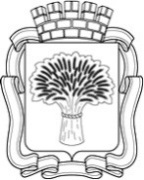 Российская ФедерацияАдминистрация города Канска
Красноярского краяРАСПОРЯЖЕНИЕРоссийская ФедерацияАдминистрация города Канска
Красноярского краяРАСПОРЯЖЕНИЕРоссийская ФедерацияАдминистрация города Канска
Красноярского краяРАСПОРЯЖЕНИЕРоссийская ФедерацияАдминистрация города Канска
Красноярского краяРАСПОРЯЖЕНИЕ29.12.2017 г.№0748Приложение № 1 к распоряжениюадминистрации г. Канскаот _______2017 № ____Качан Надежда Николаевнаглава города Канска, председатель рабочей группыКнязева Наталья Ивановна заместитель главы города Канска по социальной политике, заместитель председателя рабочей группы Иванец Петр Николаевичпервый заместитель главы города Канска по вопросам жизнеобеспеченияЧлены организационного комитета:Члены организационного комитета:Апанович Татьяна Анатольевнаначальник отдела архитектуры - заместитель начальника Управления архитектуры и градостроительстваАфанасьева Алина Анатольевнадиректор МБУ ММЦ (по согласованию)Береснева Ольга Владимировнаначальник Отдела ФКСиМП администрации городаВелищенкоНаталья Андреевнаведущий специалист Отдела культуры администрации г. КанскаЛомова Юлия Анатольевнаисполняющий обязанности начальника Отдела культуры администрации г. КанскаЛосева Юлия Михайловнадиректор МКУ «Служба заказчика» (по согласованию)Лычковская Елена Алексеевнадиректор ГДК г.Канска (по согласованию)ПерсидскаяОльга Михайловнаконсультант главы города по связям с общественностью№ п/пСодержание мероприятияМесто проведенияПериод проведенияОтветственный за проведениеОтветственный за проведениеОтветственный за информационное сопровождениеОтветственный за информационное сопровождениеНаименование информационного ресурсаНаименование информационного ресурсаДень снеговика.Конкурс снежных скульптур«Мой снежный друг»улица Ангарская, д.2418.01.201818.01.2018Ломова Ю.А.,Сурначева Е.В.Ломова Ю.А.,Сурначева Е.В.Велищенко Н.А.Велищенко Н.А.Сайты МО, учреждений(ГДК г. Канска, ЦБС г. Канска, МБУК ККМ), группы учреждений в социальных сетях, газеты, ТВСайты МО, учреждений(ГДК г. Канска, ЦБС г. Канска, МБУК ККМ), группы учреждений в социальных сетях, газеты, ТВИгровая программа «Снежные забавы»(подвижные игры, конкурсы)микрорайон Северный, д.2425.01.201825.01.2018Ломова Ю.А., Сурначева Е.В.Ломова Ю.А., Сурначева Е.В.Велищенко Н.А.Велищенко Н.А.Сайты МО, учреждений(ГДК г. Канска, ЦБС г. Канска, МБУК ККМ), группы учреждений в социальных сетях, газеты, ТВСайты МО, учреждений(ГДК г. Канска, ЦБС г. Канска, МБУК ККМ), группы учреждений в социальных сетях, газеты, ТВКонкурс на лучшего помощника Деда Мороза (снеговики), гонки на санях, снежный городок«Зимняя забава»центральный городской парк27.01.201827.01.2018Береснева О.В.Афанасьева А.А.Береснева О.В.Афанасьева А.А.Велищенко Н.А.Велищенко Н.А.Сайт МО, группа в социальных сетях, газеты, ТВСайт МО, группа в социальных сетях, газеты, ТВИгровая программа«Снежные забавы»(подвижные игры, конкурсы)микрорайон Северный, д.17, 2128.01.201828.01.2018Ломова Ю.А., Сурначева Е.В.Ломова Ю.А., Сурначева Е.В.Велищенко Н.А.Велищенко Н.А.Сайты МО, учреждений(ГДК г. Канска, ЦБС г. Канска, МБУК ККМ), группы учреждений в социальных сетях, газеты, ТВСайты МО, учреждений(ГДК г. Канска, ЦБС г. Канска, МБУК ККМ), группы учреждений в социальных сетях, газеты, ТВИгровая программа«Зимние забавы»(подвижные игры, конкурсы)улица Революции, д.6,улица 30 лет ВЛКСМ, д. 3628.01.201828.01.2018Ломова Ю.А., Сурначева Е.В.Ломова Ю.А., Сурначева Е.В.Велищенко Н.А.Велищенко Н.А.Сайты МО, учреждений(ГДК г. Канска, ЦБС г. Канска, МБУК ККМ), группы учреждений в социальных сетях, газеты, ТВСайты МО, учреждений(ГДК г. Канска, ЦБС г. Канска, МБУК ККМ), группы учреждений в социальных сетях, газеты, ТВИгровая программа «Зимние забавы»(подвижные игры, конкурсы)улица Парижской Коммуны, д.43,улица 30 лет ВЛКСМ, д. 2128.01.201828.01.2018Ломова Ю.А., Сурначева Е.В.Ломова Ю.А., Сурначева Е.В.Велищенко Н.А.Велищенко Н.А.Сайты МО, учреждений(ГДК г. Канска, ЦБС г. Канска, МБУК ККМ), группы учреждений в социальных сетях, газеты, ТВСайты МО, учреждений(ГДК г. Канска, ЦБС г. Канска, МБУК ККМ), группы учреждений в социальных сетях, газеты, ТВ«Встреча» - масленичная игровая программаулица Куйбышева, д. 10, 1212.02.201812.02.2018Ломова Ю.А., Лычковская Е.А.Ломова Ю.А., Лычковская Е.А.Велищенко Н.А.Велищенко Н.А.Сайты МО, учреждений(ГДК г. Канска, ЦБС г. Канска, МБУК ККМ), группы учреждений в социальных сетях, газеты, ТВСайты МО, учреждений(ГДК г. Канска, ЦБС г. Канска, МБУК ККМ), группы учреждений в социальных сетях, газеты, ТВ«Заигрыш» - масленичная игровая программаСеверо-западный микрорайон, д. 64/1, 65/213.02.201813.02.2018Ломова Ю.А., Лычковская Е.А.Ломова Ю.А., Лычковская Е.А.Велищенко Н.А.Велищенко Н.А.Сайты МО, учреждений(ГДК г. Канска, ЦБС г. Канска, МБУК ККМ), группы учреждений в социальных сетях, газеты, ТВСайты МО, учреждений(ГДК г. Канска, ЦБС г. Канска, МБУК ККМ), группы учреждений в социальных сетях, газеты, ТВФольклорный праздник«Масленица пришла, весну привела»(конкурсы, викторины, активные игры, эстафеты)улица Цимлянская, д.314.02.201814.02.2018Ломова Ю.А., Сурначева Е.В.Ломова Ю.А., Сурначева Е.В.Велищенко Н.А.Велищенко Н.А.Сайты МО, учреждений(ГДК г. Канска, ЦБС г. Канска, МБУК ККМ), группы учреждений в социальных сетях, газеты, ТВСайты МО, учреждений(ГДК г. Канска, ЦБС г. Канска, МБУК ККМ), группы учреждений в социальных сетях, газеты, ТВ«Лакомка» - масленичная игровая программа, фотозона, выставка ДПИулица Энергетиков, д. 5, 7, 914.02.201814.02.2018Ломова Ю.А., Лычковская Е.А.Ломова Ю.А., Лычковская Е.А.Велищенко Н.А.Велищенко Н.А.Сайты МО, учреждений(ГДК г. Канска, ЦБС г. Канска, МБУК ККМ), группы учреждений в социальных сетях, газеты, ТВСайты МО, учреждений(ГДК г. Канска, ЦБС г. Канска, МБУК ККМ), группы учреждений в социальных сетях, газеты, ТВ«Широкий четверг» - масленичная игровая программа, фотозона, выставка ДПИулица Каландарашвили, д.10, 2315.02.201815.02.2018Ломова Ю.А., Лычковская Е.А.Ломова Ю.А., Лычковская Е.А.Велищенко Н.А.Велищенко Н.А.Сайты МО, учреждений(ГДК г. Канска, ЦБС г. Канска, МБУК ККМ), группы учреждений в социальных сетях, газеты, ТВСайты МО, учреждений(ГДК г. Канска, ЦБС г. Канска, МБУК ККМ), группы учреждений в социальных сетях, газеты, ТВ«Тещины вечерки» - масленичная игровая программа, фотозона, выставка ДПИСеверо-западный микрорайон, д. 31, 41, 42, 35а, 40, 3916.02.201816.02.2018Ломова Ю.А., Лычковская Е.А.Ломова Ю.А., Лычковская Е.А.Велищенко Н.А.Велищенко Н.А.Сайты МО, учреждений(ГДК г. Канска, ЦБС г. Канска, МБУК ККМ), группы учреждений в социальных сетях, газеты, ТВСайты МО, учреждений(ГДК г. Канска, ЦБС г. Канска, МБУК ККМ), группы учреждений в социальных сетях, газеты, ТВМасленица«Широкая масленица, мы тобою хвалимся»(конкурсы, викторины, активные игры, эстафеты)Северный микрорайон, д.17, 2117.02.201817.02.2018Ломова Ю.А., Сурначева Е.В.Ломова Ю.А., Сурначева Е.В.Велищенко Н.А.Велищенко Н.А.Сайты МО, учреждений(ГДК г. Канска, ЦБС г. Канска, МБУК ККМ), группы учреждений в социальных сетях, газеты, ТВСайты МО, учреждений(ГДК г. Канска, ЦБС г. Канска, МБУК ККМ), группы учреждений в социальных сетях, газеты, ТВИгровая-развлекательная программа«Широкая масленица»(конкурсы, викторины, активные игры, эстафеты)улица 40 лет Октября, д. 63, 63/1, 63/217.02.201817.02.2018Ломова Ю.А., Сурначева Е.В.Ломова Ю.А., Сурначева Е.В.Велищенко Н.А.Велищенко Н.А.Сайты МО, учреждений(ГДК г. Канска, ЦБС г. Канска, МБУК ККМ), группы учреждений в социальных сетях, газеты, ТВСайты МО, учреждений(ГДК г. Канска, ЦБС г. Канска, МБУК ККМ), группы учреждений в социальных сетях, газеты, ТВ«Масленица» - игровая программапос. Мелькомбината, д.3517.02.201817.02.2018Ломова Ю.А., Лычковская Е.А.Ломова Ю.А., Лычковская Е.А.Велищенко Н.А.Велищенко Н.А.Сайты МО, учреждений(ГДК г. Канска, ЦБС г. Канска, МБУК ККМ), группы учреждений в социальных сетях, газеты, ТВСайты МО, учреждений(ГДК г. Канска, ЦБС г. Канска, МБУК ККМ), группы учреждений в социальных сетях, газеты, ТВ«Масленица» - игровая программаулица Шабалина, д.69, 7117.02.201817.02.2018Ломова Ю.А., Лычковская Е.А.Ломова Ю.А., Лычковская Е.А.Велищенко Н.А.Велищенко Н.А.Сайты МО, учреждений(ГДК г. Канска, ЦБС г. Канска, МБУК ККМ), группы учреждений в социальных сетях, газеты, ТВСайты МО, учреждений(ГДК г. Канска, ЦБС г. Канска, МБУК ККМ), группы учреждений в социальных сетях, газеты, ТВМасленица «Веселись, гуляй народ!» привокзальная площадь, площадь им. Н.И. Коростелева18.02.201818.02.2018Ломова Ю.А., Лычковская Е.А.Ломова Ю.А., Лычковская Е.А.Велищенко Н.А.Велищенко Н.А.Сайты МО, учреждений (ГДК г. Канска, ЦБС г. Канска, МБУК ККМ), группы учреждений в социальных сетях, газеты, ТВСайты МО, учреждений (ГДК г. Канска, ЦБС г. Канска, МБУК ККМ), группы учреждений в социальных сетях, газеты, ТВ«Масленица» - игровая программаулица Николая Буды, д.12, 1618.02.201818.02.2018Ломова Ю.А., Лычковская Е.А.Ломова Ю.А., Лычковская Е.А.Велищенко Н.А.Велищенко Н.А.Сайты МО, учреждений(ГДК г. Канска, ЦБС г. Канска, МБУК ККМ), группы учреждений в социальных сетях, газеты, ТВСайты МО, учреждений(ГДК г. Канска, ЦБС г. Канска, МБУК ККМ), группы учреждений в социальных сетях, газеты, ТВ«Масленица» - игровая программапоселок Строителей, д.1218.02.201818.02.2018Ломова Ю.А., Лычковская Е.А.Ломова Ю.А., Лычковская Е.А.Велищенко Н.А.Велищенко Н.А.Сайты МО, учреждений(ГДК г. Канска, ЦБС г. Канска, МБУК ККМ), группы учреждений в социальных сетях, газеты, ТВСайты МО, учреждений(ГДК г. Канска, ЦБС г. Канска, МБУК ККМ), группы учреждений в социальных сетях, газеты, ТВИгровая программа«Зимние забавы»(подвижные игры, конкурсы)улица Горького, д. 4821.02.201821.02.2018Ломова Ю.А., Сурначева Е.В.Ломова Ю.А., Сурначева Е.В.Велищенко Н.А.Велищенко Н.А.Сайты МО, учреждений(ГДК г. Канска, ЦБС г. Канска, МБУК ККМ), группы учреждений в социальных сетях, газеты, ТВСайты МО, учреждений(ГДК г. Канска, ЦБС г. Канска, МБУК ККМ), группы учреждений в социальных сетях, газеты, ТВ«Снежные вытворяшки» - игровая программа, фотозонаулица Крестьянская, д. 2024.02.201824.02.2018Ломова Ю.А., Лычковская Е.А.Ломова Ю.А., Лычковская Е.А.Велищенко Н.А.Велищенко Н.А.Сайты МО, учреждений(ГДК г. Канска, ЦБС г. Канска, МБУК ККМ), группы учреждений в социальных сетях, газеты, ТВСайты МО, учреждений(ГДК г. Канска, ЦБС г. Канска, МБУК ККМ), группы учреждений в социальных сетях, газеты, ТВ«Снежные вытворяшки» - игровая программа, фотозонаулица Бородинская, д. 2724.02.201824.02.2018Ломова Ю.А., Лычковская Е.А.Ломова Ю.А., Лычковская Е.А.Велищенко Н.А.Велищенко Н.А.Сайты МО, учреждений(ГДК г. Канска, ЦБС г. Канска, МБУК ККМ), группы учреждений в социальных сетях, газеты, ТВСайты МО, учреждений(ГДК г. Канска, ЦБС г. Канска, МБУК ККМ), группы учреждений в социальных сетях, газеты, ТВ«Снежные вытворяшки» - игровая программа, фотозона4-ый Центральныймикрорайон, д. 1624.02.201824.02.2018Ломова Ю.А., Лычковская Е.А.Ломова Ю.А., Лычковская Е.А.Велищенко Н.А.Велищенко Н.А.Сайты МО, учреждений(ГДК г. Канска, ЦБС г. Канска, МБУК ККМ), группы учреждений в социальных сетях, газеты, ТВСайты МО, учреждений(ГДК г. Канска, ЦБС г. Канска, МБУК ККМ), группы учреждений в социальных сетях, газеты, ТВ«Снежные вытворяшки» - игровая программа, фотозонаПредмостный микрорайон, д. 13а24.02.201824.02.2018Ломова Ю.А., Лычковская Е.А.Ломова Ю.А., Лычковская Е.А.Велищенко Н.А.Велищенко Н.А.Сайты МО, учреждений(ГДК г. Канска, ЦБС г. Канска, МБУК ККМ), группы учреждений в социальных сетях, газеты, ТВСайты МО, учреждений(ГДК г. Канска, ЦБС г. Канска, МБУК ККМ), группы учреждений в социальных сетях, газеты, ТВИгровая программа«Зимние забавы»(подвижные игры, конкурсы)улица Некрасова, д. 53,улица Московская, д.1625.02.201825.02.2018Ломова Ю.А., Сурначева Е.В.Ломова Ю.А., Сурначева Е.В.Велищенко Н.А.Велищенко Н.А.Сайты МО, учреждений(ГДК г. Канска, ЦБС г. Канска, МБУК ККМ), группы учреждений в социальных сетях, газеты, ТВСайты МО, учреждений(ГДК г. Канска, ЦБС г. Канска, МБУК ККМ), группы учреждений в социальных сетях, газеты, ТВИгровая программа«Нам вместе весело»(подвижные игры, конкурсы)Северный микрорайон, д.17, 2106.03.201806.03.2018Ломова Ю.А., Сурначева Е.В.Ломова Ю.А., Сурначева Е.В.Велищенко Н.А.Велищенко Н.А.Сайты МО, учреждений(ГДК г. Канска, ЦБС г. Канска, МБУК ККМ), группы учреждений в социальных сетях, газеты, ТВСайты МО, учреждений(ГДК г. Канска, ЦБС г. Канска, МБУК ККМ), группы учреждений в социальных сетях, газеты, ТВ«На пути к Универсиаде» - спортивно-танцевальная программа, фотозонаулица 40 лет Октября, д. 70/110.03.201810.03.2018Ломова Ю.А., Лычковская Е.А.Ломова Ю.А., Лычковская Е.А.Велищенко Н.А.Велищенко Н.А.Сайты МО, учреждений(ГДК г. Канска, ЦБС г. Канска, МБУК ККМ), группы учреждений в социальных сетях, газеты, ТВСайты МО, учреждений(ГДК г. Канска, ЦБС г. Канска, МБУК ККМ), группы учреждений в социальных сетях, газеты, ТВ«На пути к Универсиаде» - спортивно-танцевальная программа, фотозонаулица 40 лет Октября, д. 80/210.03.201810.03.2018Ломова Ю.А., Лычковская Е.А.Ломова Ю.А., Лычковская Е.А.Велищенко Н.А.Велищенко Н.А.Сайты МО, учреждений(ГДК г. Канска, ЦБС г. Канска, МБУК ККМ), группы учреждений в социальных сетях, газеты, ТВСайты МО, учреждений(ГДК г. Канска, ЦБС г. Канска, МБУК ККМ), группы учреждений в социальных сетях, газеты, ТВ«На пути к Универсиаде» - спортивно-танцевальная программа, фотозонаулица 40 лет Октября, д. 6410.03.201810.03.2018Ломова Ю.А., Лычковская Е.А.Ломова Ю.А., Лычковская Е.А.Велищенко Н.А.Велищенко Н.А.Сайты МО, учреждений(ГДК г. Канска, ЦБС г. Канска, МБУК ККМ), группы учреждений в социальных сетях, газеты, ТВСайты МО, учреждений(ГДК г. Канска, ЦБС г. Канска, МБУК ККМ), группы учреждений в социальных сетях, газеты, ТВ«На пути к Универсиаде» - спортивно-танцевальная программа, фотозонапереулок Панельный, д. 1,310.03.201810.03.2018Ломова Ю.А., Лычковская Е.А.Ломова Ю.А., Лычковская Е.А.Велищенко Н.А.Велищенко Н.А.Сайты МО, учреждений(ГДК г. Канска, ЦБС г. Канска, МБУК ККМ), группы учреждений в социальных сетях, газеты, ТВСайты МО, учреждений(ГДК г. Канска, ЦБС г. Канска, МБУК ККМ), группы учреждений в социальных сетях, газеты, ТВКонцерт, посвященный 23 февраля и 8 марта (концертная программа с конкурсами и развлечениями)центральный городской парк14.03.201814.03.2018Береснева О.В.Афанасьева А.А.Береснева О.В.Афанасьева А.А.Велищенко Н.А.Велищенко Н.А.Сайт МО, группа в социальных сетях, газеты, ТВСайт МО, группа в социальных сетях, газеты, ТВДворовые игры«Игры нашего детства»Северо-Западный микрорайон, д. 3125.03.201825.03.2018Ломова Ю.А., Сурначева Е.В.Ломова Ю.А., Сурначева Е.В.Велищенко Н.А.Велищенко Н.А.Сайты МО, учреждений(ГДК г. Канска, ЦБС г. Канска, МБУК ККМ), группы учреждений в социальных сетях, газеты, ТВСайты МО, учреждений(ГДК г. Канска, ЦБС г. Канска, МБУК ККМ), группы учреждений в социальных сетях, газеты, ТВМобильный читальный зал «Выходи читать во двор»(выставка, игры, конкурсы, мастер класс.)улица Революции, д. 6,ул. 30 лет ВЛКСМ, д. 3628.03.201828.03.2018Ломова Ю.А., Сурначева Е.В.Ломова Ю.А., Сурначева Е.В.Велищенко Н.А.Велищенко Н.А.Сайты МО, учреждений(ГДК г. Канска, ЦБС г. Канска, МБУК ККМ), группы учреждений в социальных сетях, газеты, ТВСайты МО, учреждений(ГДК г. Канска, ЦБС г. Канска, МБУК ККМ), группы учреждений в социальных сетях, газеты, ТВМобильный читальный зал «Выходи читать во двор»(выставка, игры, конкурсы, мастер класс.)улица Парижской Коммуны, д. 43,улица 30 лет ВЛКСМ, д. 2128.03.201828.03.2018Ломова Ю.А., Сурначева Е.В.Ломова Ю.А., Сурначева Е.В.Велищенко Н.А.Велищенко Н.А.Сайты МО, учреждений(ГДК г. Канска, ЦБС г. Канска, МБУК ККМ), группы учреждений в социальных сетях, газеты, ТВСайты МО, учреждений(ГДК г. Канска, ЦБС г. Канска, МБУК ККМ), группы учреждений в социальных сетях, газеты, ТВРазвлекательно-игровая программа «Улыбка и смех – это для всех!»(Игры, конкурсы)Северо-Западный микрорайон, д. 3101.04.201801.04.2018Ломова Ю.А., Сурначева Е.В.Ломова Ю.А., Сурначева Е.В.Велищенко Н.А.Велищенко Н.А.Сайты МО, учреждений(ГДК г. Канска, ЦБС г. Канска, МБУК ККМ), группы учреждений в социальных сетях, газеты, ТВСайты МО, учреждений(ГДК г. Канска, ЦБС г. Канска, МБУК ККМ), группы учреждений в социальных сетях, газеты, ТВ«Веселые тролли» - игровая программа, фотозонапоселок Ремзавода, д. 2501.04.201801.04.2018Ломова Ю.А., Лычковская Е.А.Ломова Ю.А., Лычковская Е.А.Велищенко Н.А.Велищенко Н.А.Сайты МО, учреждений(ГДК г. Канска, ЦБС г. Канска, МБУК ККМ), группы учреждений в социальных сетях, газеты, ТВСайты МО, учреждений(ГДК г. Канска, ЦБС г. Канска, МБУК ККМ), группы учреждений в социальных сетях, газеты, ТВ«Веселые тролли» - игровая программа, фотозонамикрорайон МЖК, д. 101.04.201801.04.2018Ломова Ю.А., Лычковская Е.А.Ломова Ю.А., Лычковская Е.А.Велищенко Н.А.Велищенко Н.А.Сайты МО, учреждений(ГДК г. Канска, ЦБС г. Канска, МБУК ККМ), группы учреждений в социальных сетях, газеты, ТВСайты МО, учреждений(ГДК г. Канска, ЦБС г. Канска, МБУК ККМ), группы учреждений в социальных сетях, газеты, ТВ«Веселые тролли» - игровая программа, фотозонамикрорайон МЖК, д.901.04.201801.04.2018Ломова Ю.А., Лычковская Е.А.Ломова Ю.А., Лычковская Е.А.Велищенко Н.А.Велищенко Н.А.Сайты МО, учреждений(ГДК г. Канска, ЦБС г. Канска, МБУК ККМ), группы учреждений в социальных сетях, газеты, ТВСайты МО, учреждений(ГДК г. Канска, ЦБС г. Канска, МБУК ККМ), группы учреждений в социальных сетях, газеты, ТВ«Веселые тролли» - игровая программа, фотозонаулица Цимлянская, д. 1, 3, улица 40 лет Октября, д.35/201.04.201801.04.2018Ломова Ю.А., Лычковская Е.А.Ломова Ю.А., Лычковская Е.А.Велищенко Н.А.Велищенко Н.А.Сайты МО, учреждений (ГДК г. Канска, ЦБС г. Канска, МБУК ККМ), группы учреждений в социальных сетях, газеты, ТВСайты МО, учреждений (ГДК г. Канска, ЦБС г. Канска, МБУК ККМ), группы учреждений в социальных сетях, газеты, ТВФлэшмоб в рамках Дня единения народов Белоруссии и Россиипривокзальная площадь02.04.201802.04.2018Ломова Ю.А., Лычковская Е.А.Ломова Ю.А., Лычковская Е.А.Велищенко Н.А.Велищенко Н.А.Сайты МО, учреждений (ГДК г. Канска, ЦБС г. Канска, МБУК ККМ), группы учреждений в социальных сетях, газеты, ТВСайты МО, учреждений (ГДК г. Канска, ЦБС г. Канска, МБУК ККМ), группы учреждений в социальных сетях, газеты, ТВМобильный читальный зал «Выходи читать во двор»(выставка, игры, конкурсы, мастер класс.)улица Горького, д. 4804.04.201804.04.2018Ломова Ю.А., Сурначева Е.В.Ломова Ю.А., Сурначева Е.В.Велищенко Н.А.Велищенко Н.А.Сайты МО, учреждений(ГДК г. Канска, ЦБС г. Канска, МБУК ККМ), группы учреждений в социальных сетях, газеты, ТВСайты МО, учреждений(ГДК г. Канска, ЦБС г. Канска, МБУК ККМ), группы учреждений в социальных сетях, газеты, ТВИгровая-познавательная программа«Солнце, воздух и вода – наши верные друзья»(игры, конкурсы, викторины)переулок Панельный, д.1,305.04.201805.04.2018Ломова Ю.А., Сурначева Е.В.Ломова Ю.А., Сурначева Е.В.Велищенко Н.А.Велищенко Н.А.Сайты МО, учреждений(ГДК г. Канска, ЦБС г. Канска, МБУК ККМ), группы учреждений в социальных сетях, газеты, ТВСайты МО, учреждений(ГДК г. Канска, ЦБС г. Канска, МБУК ККМ), группы учреждений в социальных сетях, газеты, ТВИгровая программа«Игры нашего двора»(игры, конкурсы)улица Шабалина, д. 69, 7105.04.201805.04.2018Ломова Ю.А., Сурначева Е.В.Ломова Ю.А., Сурначева Е.В.Велищенко Н.А.Велищенко Н.А.Сайты МО, учреждений(ГДК г. Канска, ЦБС г. Канска, МБУК ККМ), группы учреждений в социальных сетях, газеты, ТВСайты МО, учреждений(ГДК г. Канска, ЦБС г. Канска, МБУК ККМ), группы учреждений в социальных сетях, газеты, ТВКонкурсно-юмористическая программа«Проказник – праздник, или с 1 апреля»(игры, конкурсы)Северный микрорайон, д. 2406.04.201806.04.2018Ломова Ю.А., Сурначева Е.В.Ломова Ю.А., Сурначева Е.В.Велищенко Н.А.Велищенко Н.А.Сайты МО, учреждений(ГДК г. Канска, ЦБС г. Канска, МБУК ККМ), группы учреждений в социальных сетях, газеты, ТВСайты МО, учреждений(ГДК г. Канска, ЦБС г. Канска, МБУК ККМ), группы учреждений в социальных сетях, газеты, ТВВсемирный «День Здоровья»центральный городской парк07.04.201807.04.2018Береснева О.В.Афанасьева А.А.Береснева О.В.Афанасьева А.А.Велищенко Н.А.Велищенко Н.А.Сайты МО, ОО, группы учреждений в социальных сетях, газеты, ТВСайты МО, ОО, группы учреждений в социальных сетях, газеты, ТВМобильный читальный зал «Выходи читать во двор»(выставка, игры, конкурсы, мастер класс.)улица Некрасова, д. 53,улица Московская, д. 1608.04.201808.04.2018Ломова Ю.А., Сурначева Е.В.Ломова Ю.А., Сурначева Е.В.Велищенко Н.А.Велищенко Н.А.Сайты МО, учреждений(ГДК г. Канска, ЦБС г. Канска, МБУК ККМ), группы учреждений в социальных сетях, газеты, ТВСайты МО, учреждений(ГДК г. Канска, ЦБС г. Канска, МБУК ККМ), группы учреждений в социальных сетях, газеты, ТВМероприятие, посвященное международному Дню культуры (концертная программа, выставка, мастер-классы и т.д.)привокзальная площадь15.03.2018-10.04.201815.03.2018-10.04.2018Ломова Ю.А., Лычковская Е.А.Ломова Ю.А., Лычковская Е.А.Велищенко Н.А.Велищенко Н.А.Сайты МО, учреждений (ГДК г. Канска, ЦБС г. Канска, МБУК ККМ), группы учреждений в социальных сетях, газеты, ТВСайты МО, учреждений (ГДК г. Канска, ЦБС г. Канска, МБУК ККМ), группы учреждений в социальных сетях, газеты, ТВ